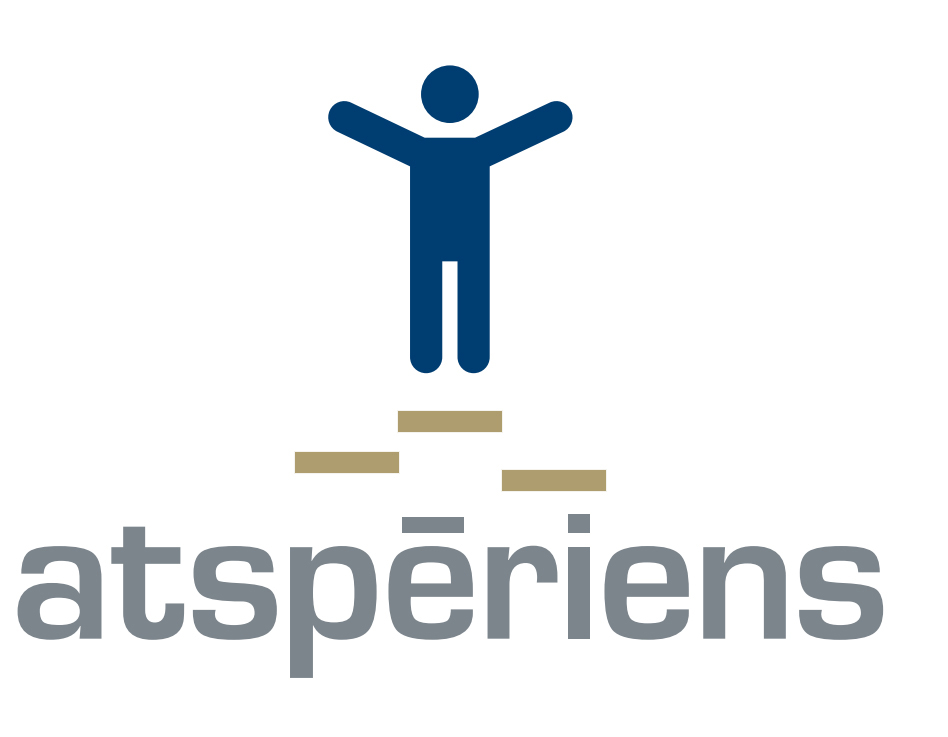 Projekta nosaukums:[Norādīt īsu nosaukumu ietverot projekta galveno jēgu]*Saskaņā ar 2018. gada 21. novembra Ministru kabineta noteikumiem Nr. 715.Biznesa idejas vispārīgs apraksts brīvā formā[Lūdzu vispārīgi aprakstīt Jūsu piedāvātā risinājuma būtību. Tajā skaitā - kā identificējāt problēmu un kā nonācāt līdz risinājumam.]Finanšu aprēķini Plānoto izmaksu apraksts. Projekta finansēšanas plānsKopējā projekta īstenošanai nepieciešamā summa un finanšu līdzekļu avoti.ApliecinājumiParakstot šo pieteikumu apliecinu, ka:visi nolikumā un tā pielikumos minētie noteikumi ir skaidri saprotami un iesniedzot šo pieteikumu pieteikuma iesniedzējs tiem piekrīt;pieteikuma iesniedzējs atbilst visām konkursa nolikuma prasībām;gan pieteikumā, gan pielikumos iekļautā informācija atbilst patiesībai un ir spēkā esoša; pieteikuma iesniedzējs (juridiska persona) iepriekš nav saņēmis grantu programmas „Atspēriens” grantu;pieteikuma iesniedzējs (juridiska persona) iepriekš nav saņēmis de minimis atbalstu vai arī ir saņēmis tādā apjomā un formā, kas atbilst Eiropas Komisijas regulas Nr. 1407/2013 noteiktajam;pieteikuma iesniedzējam  ar tiesas spriedumu nav pasludināts maksātnespējas process, ar tiesas spriedumu netiek īstenots tiesiskās aizsardzības process vai ar tiesas lēmumu netiek īstenots ārpustiesas tiesiskās aizsardzības process, nav uzsākta bankrota procedūra, nav piemērota sanācija vai mierizlīgums, nav izbeigta saimnieciskā darbība, un tas neatbilst valsts tiesību aktos noteiktiem kritērijiem, lai tam pēc kreditoru pieprasījuma piemērotu maksātnespējas procedūru;pieteikuma iesniedzējam (juridiskai personai) pilnā apmērā un normatīvajos aktos noteiktajos termiņos nav nodokļu un citu valsts vai pašvaldību noteiktos obligāto maksājumu parādi lielāki par 150 EUR;pieteikuma iesniedzējs savu saimniecisko darbību neplāno alkoholisko dzērienu ražošanas, tabakas izstrādājumu ražošanas, azartspēļu vai derību, ar intīma rakstura izklaidi saistītā vai ar finanšu un apdrošināšanas pakalpojumiem saistītā nozarē;pieteikuma iesniedzēja saimnieciskā darbība tiek veikta vai ir plānots to veikt Rīgas pilsētas administratīvajā teritorijā;projekta iesniedzējs nav izdarījis noziedzīgu nodarījumu, kura rezultātā skartas Latvijas Republikas vai Eiropas Savienības finanšu intereses, un komersantam vai biedrībai saskaņā ar Krimināllikumu nav piemēroti piespiedu ietekmēšanas līdzekļi;pieteikuma iesniedzējs konkursa pieteikuma vērtēšanas gaitā nav centies iegūt konfidenciālu informāciju vai ietekmēt lēmumu pieņemšanas procesu;pieteikuma iesniedzējs pats vai uzņēmuma kapitāldaļu turētāji un/vai paraksttiesīgās personas nav darba tiesiskajās attiecībās ar Rīgas pilsētas pašvaldību un tās struktūrvienībām;pieteikuma iesniedzējs piekrīt, ka pilnībā vai daļēji tiek publiskots vispārīgais biznesa idejas apraksts no šīs pieteikuma veidlapas 1. punkta;uzņēmums saskaņā ar Komisijas regulas Nr.1407/2013 2.panta 2.punktā noteikto viena vienota uzņēmuma definīciju[1] atbilst vismaz vienam no sekojošiem punktiem: (atbilstošo atzīmēt ar X) :de minimis atbalsta pretendentam ir akcionāru vai dalībnieku balsstiesību vairākums citā komercsabiedrībā vai kādai citai komercsabiedrībai ir akcionāru vai dalībnieku balsstiesību vairākums pretendenta komercsabiedrībā;de minimis atbalsta pretendentam ir tiesības iecelt vai atlaist citas komercsabiedrības pārvaldes, vadības vai uzraudzības struktūras locekļu vairākumu vai kādai citai komercsabiedrībai ir tiesības iecelt vai atlaist pretendenta komercsabiedrības pārvaldes, vadības vai uzraudzības struktūras locekļu vairākumu;de minimis atbalsta pretendentam ir tiesības īstenot dominējošo ietekmi uz citu komercsabiedrību saskaņā ar līgumu, kas noslēgts ar šo komercsabiedrību, vai saskaņā ar tā dibināšanas līguma klauzulu vai statūtiem, vai kādai citai komercsabiedrībai ir tiesības īstenot dominējošo ietekmi par pretendenta uzņēmumu saskaņā ar līgumu, kas noslēgts ar šo komercsabiedrību, vai saskaņā ar tās dibināšanas līguma klauzulu vai statūtiem;de minimis atbalsta pretendents, kas ir citas komercsabiedrības akcionārs vai dalībnieks, vienpersoniski kontrolē akcionāru un dalībnieku vairākuma balsstiesības minētāja komercsabiedrībā saskaņā ar vienošanos, kas panākta ar pārējiem minētās komercsabiedrības akcionāriem vai dalībniekiem, vai kāda cita komercsabiedrība, kas ir vēl kādas citas komercsabiedrības akcionārs vai dalībnieks, vienpersoniski kontrolē akcionāru un dalībnieku vairākuma balsstiesības pretendenta komercsabiedrībā saskaņā ar vienošanos, kas panākta ar pārējiem pretendenta komercsabiedrības akcionāriem vai dalībniekiem;de minimis atbalsta pretendents neatbilst nevienam no augstāk minētajiem kritērijiem (autonoms uzņēmums).* Pieteikumu paraksta persona, kurai, atbilstoši Latvijas Republikas Uzņēmuma reģistra informācijai, ir paraksta tiesības.*Aizpilda Rīgas investīciju un tūrisma aģentūra:*Aizpilda Rīgas investīciju un tūrisma aģentūra:Konkursa pieteikums Nr. __________.Atbalsta programma„ATSPĒRIENS”Atbalsta programma„ATSPĒRIENS”Pieteikuma VeidlapaPieteikuma VeidlapaPieteikuma VeidlapaPieteikuma VeidlapaInformācija par pretendentu:Informācija par pretendentu:Informācija par pretendentu:Informācija par pretendentu:Uzņēmuma pilns nosaukums:Uzņēmuma pilns nosaukums:Juridiskā adrese:Juridiskā adrese:Faktiskā adrese:Faktiskā adrese:Komercdarbības (vai tās daļas) īstenošanas vieta:Komercdarbības (vai tās daļas) īstenošanas vieta:Reģistrācijas Nr.:Reģistrācijas Nr.:Tālrunis:Tālrunis:E-pasts:E-pasts:Interneta mājaslapas adrese:Interneta mājaslapas adrese:Bankas nosaukums:Bankas nosaukums:Bankas kods:Bankas kods:Bankas konta numurs:Bankas konta numurs:De minimis atbalsta uzskaites sistēmā izveidotās un apstiprinātās pretendenta veidlapas identifikācijas numurs*De minimis atbalsta uzskaites sistēmā izveidotās un apstiprinātās pretendenta veidlapas identifikācijas numurs*Kontaktpersona:Kontaktpersona:Kontaktpersona:Kontaktpersona:Vārds, UzvārdsVārds, UzvārdsMobilais tālrunis:Mobilais tālrunis:E-pasts:E-pasts:Lūdzu maksimāli precīzi norādīt plānoto izmaksu sadalījumu pa pozīcijāmAptuvenās izmaksas bez PVN (EUR)123…kopākopāFinanšu avotsKopsumma (EUR)Procentdaļa (%)AtbalstsPrivātie līdzekļiKredīts bankāCits (lūdzu precizēt)KOPĀ:Vārds, UzvārdsDatums un vieta